559 Greensboro HighwayQuincy, FL 32351Phone 850 442-6327Fax 850 442- 952Uniform ScheduleDistrict Uniform Policy 1. All students in elementary or middle school shall wear a school uniform while in attendance during the regular school day and on sponsored field trips. 2. Colors shall be that of the official school colors and other colors as recommended by the School Advisory Committee and approved by the principal of the school. 3. Shirts/blouses must have a collar. T-shirts may be worn at the discretion of the individual school. Shirts 0must be tucked into Pants.4. Uniform style bottoms will be dark blue, black, tan (khaki). No sweat pants, overalls, or jeans will be allowed. 5. The legs of pants shall not extend below the heels of the shoes. 6. Uniform knee-length shorts/ skins will be acceptable. 7. Sneakers and leather shoes are both acceptable, but must be black, dark brown, dark blue or white with matching shoelaces. 8. Socks must be black, white or other color as approved by the principal. 9. Boys and girls must wear a belt if pants/shorts have belt loops. NO sagging pants will be allowed. 10. Outer garments for cold weather are permissible.School Supply List 2017-2018School Supply List 2017-2018Kindergarten#2 wood pencils (12 count)3 packs of Elmer’s Washable Glue Stick1 pair of Fiskars blunt scissors1 box of Kleenex1 box (24) Crayola Crayons1 Bottle of Hand Sanitizer1 container of sanitizing wipes1 manuscript writing pad1 folder with prongs and pockets (for homework)1 crayon/pencil boxRaincoat to keep in classroom or book bagFirst1 box (24) crayons1 Scissors (blunt end)2 boxes Kleenex4 glue sticks2 boxes of #2 pencils (12 count)2 bottles of Hand Sanitizer1 supply box4 packages  of Notebook paper (wide ruled)1 container Clorox wipes1 pack of copy paperSecond Grade1centimeters and inches ruler2-1 Subject Notebook 200 pages3 Hard Covered Marble Composition Notebooks 2 Pack of Loose Leaf Notebook Paper (wide ruled)1 ream of white copy paper4 pocket folders with Prongs2 boxes of 24 Crayola crayons2 dozen #2 sharpened pencils 2 pink erasers2 large glue sticks1 pair of scissors2 colored red pens 1 highlighter2 packages of Dry Erase Black Markers (1 chisel tip and 1 fine tip)2 Black Sharpies Fine Point1 box of tissues1 bottle of hand sanitizer1 container of Clorox/Lysol wipesBoys: 1 Ziploc gallon bagsGirls: 1 Ziploc sandwich bagsDonations (not required, but greatly appreciated):Extra tissuesExtra disinfecting wipesExtra hand sanitizerThird Grade2 boxes of Kleenex1 bottle of hand sanitizer1 box of Clorox wipes3 packs of wide rule paper3 boxes of #2 pencils (12pk or more)Erasers- block or pencil toppers1 three-ring binder (one inch with clear view cover)Pencil Pouch (with 3 holes for binder)1 package of dry erase markersMondayHunter Green polo Shirts with Khaki  BottomsTuesdayGold shirts with Black BottomsWednesdayBlack polo Shirts with Khaki  BottomsThursdayGreen and Gold DayGreen or Gold polo shirts with Black BottomsFridayBottom choicesDenim (Jean Bottoms)Black BottomsKhaki (tan) Bottoms Top choicesSpirit Shirt or Black Polo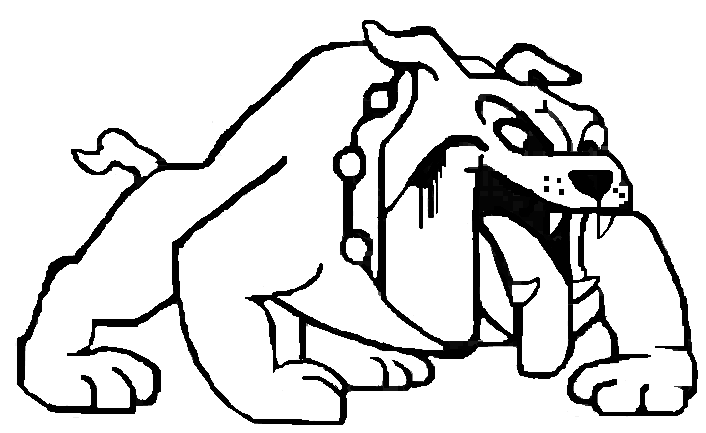 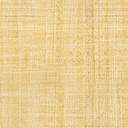 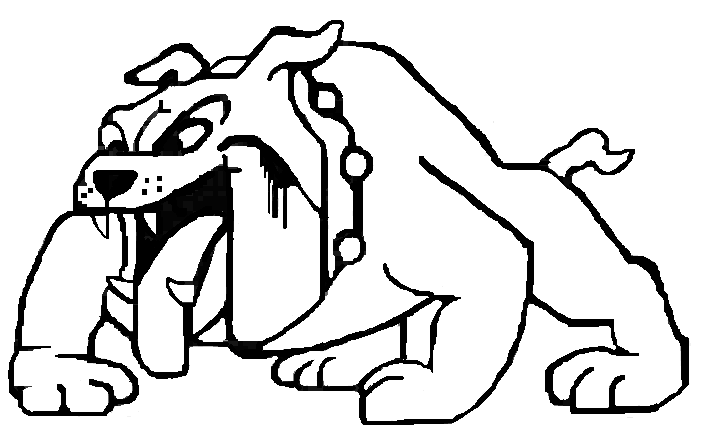 